МУНИЦИПАЛЬНОЕ ОБЩЕОБРАЗОВАТЕЛЬНОЕ УЧРЕЖДЕНИЕСРЕДНЯЯ ОБЩЕОБРАЗОВАТЕЛЬНАЯ ШКОЛА №21 СЕЛА ПУШКИНСКОГОМУНИЦИПАЛЬНРОГО ОБРАЗОВАНИЯ ГУЛЬКЕВИЧСКИЙ РАЙОНКРАСНОДАРСКОГО КРАЯКТД учащихся 9-11 классов совместно   с Советом      ветеранов,                     администрацией Пушкинского сельского поселения и ОАО «Колхоз «Прогресс»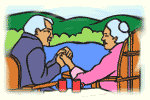 1 октября – День пожилого человекаКлассный руководитель10-11 классов МОУ СОШ №21Сторчилова ЛюдмилаЕвгеньевна1 октября 2009 годаЦели :Показать значимость и ценность праздника пожилых людей, их вклад в воспитание подрастающего поколения, роль в трудовых и ратных победах нашей страны.Прививать любовь и уважение к престарелым людям, пенсионерам, ветеранам труда как к поколению, прожившему судьбу своей страны и выстоявшему в годы Великой Отечественной войны. Воспитывать чувство сопричастности с делами прошлых и настоящих лет в судьбе своего села, района в формировании гражданской позиции и патриотизма.Место проведения:  зал СДК, столовая МОУ СОШ №21Оборудование: Музыкальный центр, микрофоны, CDУчастники встречи: ученики 9-11 классов МОУ СОШ №21, учителя, библиотекарь, руководитель ОАО «Колхоз «Прогресс», глава Пушкинского сельского поселения, пенсионеры, ветераны труда и войнХОД ПРОГРАММЫ(звучит музыкальный фон с любимыми песнями старшего поколения)Классный руководитель.Добрый день, уважаемые пенсионеры, наши дорогие бабушки и дедушки! Добрый день, уважаемые гости сегодняшнего праздника!Уже который год стало доброй традицией  1 октября  отмечать День пожилого человека – праздника, учрежденного указом Генеральной Ассамблеи ООН в 1990 году и отмечаемого в большинстве стран почти на всей планете.Кто, скажите, пожилой человек? 
Это тот, кто доживает свой век? 
Или тот, кто жизнь умеет ценить, 
Кто умеет и прощать,  и любить? 
Ну, а может это кладезь ума - 
Ведь учителем была жизнь сама?!Что ж, выходит, это как посмотреть:Молодые не желают стареть,Пожилым же и года – не беда,Что же делать, коль текут, как вода!Только бы сердцу поменьше болетьДа душою никогда не стареть,Одиноким бы не быть никогда,Остальное – ерунда, ерунда!Каждый старец – это золота пласт:Его сердце никогда не предаст,Это мудрости исток и добра…Это тот, кто молодым был вчера…
В толковом словаре написано: «пожилой – начинающий стареть», только начинающий. Поэтому, живите под девизом: лет до ста расти вам без старости». А сегодня в этот прекрасный день мы от всей души поздравляем вас с праздником! Вас, закалённых, трудолюбивых, преданных семье, детям, внукам, преданных родной земле. Здоровья вам, благополучия и внимания. Низко кланяемся вам, живите долго, вы нужны нам. Ведь вы наша история, наши радости и победы!    Сегодняшнее поколение молодых, старшеклассники и школьники Пушкинской средней школы, приветствуют  вас и рады поздравить с вашим прекрасным осенним праздником! (песня в исп. И. Кобзона «А годы летят…») Ведущий 1. Кто придумал,
Что старость — не радость?
Это только пустые слова.
Пусть в глазах притаилась усталость, 
И седеет твоя голова. 
Ну а сердце по-прежнему страстно, 
И работает четко мысль. 
Посмотри, как зима прекрасна! 
Воздух светел, снежок искрист. 
Под лучом, что упал с небосвода, 
Словно зеркало, лед голубой. 
Есть краса в каждом времени года, 
Так и возраст прекрасен любой. 
Сил душевных немало осталось, 
Не скудеют с годами умы, 
И красивая мудрая старость 
Молодеет с приходом зимы. Ведущий 2.Пожилой – совсем не значит старый,Пожилой – это просто долго жил,Кто по жизни и  трудом, и славойНаше уваженье заслужил!Тот, кто города и села строил,Кто в атаках Родину спасал,Кто ковал Победу, став героем,Самолеты в небо запускал.Кто рожал детей, учил их жизни –Весь в делах, волнуется за всех!Это человек в высоком смысле,Это наш российский человек!   Ведущий  1.Прошла осенняя страда.Все убрано, пустынно в поле.Вокруг застыла тишина,Лишь ветер мечется по воле.Сегодня праздник у людей,Что жизнь свою труду отдали.
Трудились в поле день и ночьИ благодарностей не ждали.Теперь на пенсии давно…Но все равно вам не сидится!Такой уж, видно, ваш удел,Привыкли с детства вы трудиться. Ведущий 2.Хотим вам очень угодить,Чтоб этим днем довольны былиИ что бы снова через годВ сей зал вы снова поспешили.Нам очень хочется сегодняЗажечь былой огонь в душе.А то, что вы помолодели,Немного чувствуем уже.     Ведущий 1.  Уважаемые гости! Наша встреча будет состоять из трех частей: «Примите наши поздравления», «Живем мы все воспоминаньями», «Мы за чаем не скучаем!» А сейчас слово для праздничного поздравления предоставляется управляющему ОАО «Колхоз «Прогресс» ЧирковуВедущий 2.Если б молодость знала,Если б старость могла,Если б так не бежалиБыстрой рекою года,Если б не было горя,Прежних потерь и утрат,Если б смогли вы вернутьсяМного десятков назад…Ведущий 1.Если бы… Если бы… Если бы…Что уж о том говорить!Нам никому не начертаноЧью-то судьбу изменить.Жизнь хороша и прекрасна,И, несмотря на года,В ваших глазах видна радость,В ваших сердцах – доброта.Будьте здоровы, живите,Радуйтесь каждому дню,Чаще встречайтесь с друзьямиИ прочь гоните тоску!    Слово для поздравления Главе администрации Пушкинского сельского поселения Берсеневу Николаю Владимировичу.Ведуший 2. Не старейте, старики, не старейте!От печали и тоски не болейте,От невзгод и неудач не страдайте,Лучше о счастливых днях помечтайте!Оставайтесь, старики, молодыми,Ведь стареть вам  не с руки – не дадим мы,Не дадим болеть от слез и ненастьяИ скорбеть о днях прошедших прекрасных.Ведущий 1.С вами мы – а значит, песнь не допета,Далеко до зимы, коль в сердце лето,Вы прекрасны, старики, вы  - святые, Оставайтесь же всегда молодые!Ведущий 2.    Все мы знаем, что пенсионеры  в нашем селе не обделены вниманием ни близких, ни тех, кто о них проявляет государственную заботу. Служба социальной защиты на селе – это большой коллектив работников, которые и днем и ночью несут ответственность за жизнь престарелых  людей, выполняют любую посильную работу, оказывают всяческую помощь. Как не работникам этой службы сегодня здесь быть и радоваться тому, что этот праздник тесно перекликается с их трудом. Слово руководителю  – Чичак Наталье  Валентиновне.   Ведущий 1. Первый день октября незаметно подкрался.Вроде вот оно, лето, смотрело в окно!Вроде только вчера еще каждый старалсяОгурцы засолить, и поставить вино,И варенье сварить, и закончить с малиной,Сорняки прополоть и полить все в саду…А уже за окном ночью темной и длиннойВоет ветер бездомный, навевая тоску.Но грустить мы не будем, нам это не нужно,Будем петь и шутить, а потом танцевать!Среди главных чудес неизменное – дружба!Распахнем же сердца, чтобы радость принять!   Ведущий 2.  Много лет душой и сердцем открыта для своих ветеранов и пенсионеров Рябкова Полина Петровна, с большим энтузиазмом возглавляющая Совет ветеранов села Пушкинского, человек, чье имя известно не  только  у нас, но и в районе, и даже в крае. Интересной и насыщенной умеет она  сделать в сегодняшнее непростое время жизнь и досуг  дорогих своему сердцу людей. А судьба каждого пенсионера, ветерана  знакома ей как никому, так как всю свою долгую жизнь она  трудилась и  трудится на благо своего колхоза, своего села.  Ей слово.  Ведущий 1.Без песни нам прожить нельзя.Она помощница в работе.И,  если грустно на душе,Вы все равно всегда поете.Была удаль в ней слышна,Порою  слез соленых море,И с песней легче пережитьЛюбую боль, любое горе.Потоки песен всех временНа вас сегодня здесь прольются.Сдержать артистов нам невмочь,Они на встречу с вами рвутся.(песня «Бабушки-старушки» в исп. учениц9-10 класса)Ведущий 2.  А вот свой Гимн пожилых людей хотят представить сами молодые пенсионеры ( на мотив песни «Надежда») Говорят, что молодость прошла.Говорят, что старость наступает.Только, как и прежде, на делаВремени все так же не хватает.Всюду мы стараемся успеть,Внукам мы и детям  помогаем.Просто некогда еще стареть,В ногу мы со временем шагаем.Припев: Давай-ка, тряхнем стариной!Наши души с тобой не остыли.А помнишь, как пели тогда,Как плясали и как мы любили?Пусть морщинок  больше, чем вчера,А глаза, как прежде, молодые,Просто наступила та пора,Что собрала годы золотые.Мчатся за неделями года…Как остановить бы их охота!Просто, может, больше, чем тогда,Нам нужны вниманье и забота.Ведущий 1.   Пенсионеры – это, конечно же, бабушки и дедушки, которые воспитали не  только своих детей, но и своих внуков. И сегодня мы об этом не можем не сказать. А расскажут об этом сами внуки (учащиеся 4 класса).МОЯ БАБУШКА

Я уселась и сижу,
И гулять не выхожу,

Телевизор не включаю,
Отказалась я от чая,

Не хочу ни есть, ни спать -
Буду бабушку я ждать!

Почему же не пришла,
Может, срочные дела?

Может быть, она устала,
Прилегла и захворала?

Кто же даст больной таблетки,
Кроме добренькой соседки?

Может, помощь ей нужна,
Ведь живет она одна?

Все! Решила! Побегу,
Я сама ей помогу!

Вдруг, я слышу: тук- тук- тук!
Это в дверь бабулин стук!

Здравствуй, милая моя,
Обниму ее, любя!

Знает пусть весь белый свет,
Что родней бабули нет!
У БАБУШКИ НА ПОЛКЕ 

У бабушки на полке
Нитки да иголки,
Ножницы стальные,
Ленты кружевные.
Шьёт бабуля целый день,
Ей помочь хочу скорей.
Я беру лоскуток,
Иглу и ниток моток.
Быстро и ловко
Шью друзьям обновки.
Носи, Мурка, сарафан,
А тебе, Барбос, кафтан!
Песню запеваем,
Бабуле помогаем!
ДОРОГАЯ БАБУШКА!

Дорогая бабушка!
Не считай понапрасну года,
Не грусти, что виски поседели.
Так бывает в природе всегда:
Это след оставляют метели.
Пусть нелегкой была твоя жизнь,
Были все ж в ней и радость, и счастье.
Ты крепись, дорогая, держись,
Обойдут стороною ненастья.
Ведь богатство твое - это МЫ:
Дочка, сын, внуки, правнуки даже!
Долго-долго еще ты живи,
Чтоб пра-правнуков тоже понянчить.МОЙ ДЕД
Если вдруг придется туго,
Друг спасет от разных бед.
Очень я похож на друга,
Потому что он мой дед.
С дедом мы по воскресеньям
Держим путь на стадион,
Я люблю пломбир с вареньем,
А мультфильмы любит он. С таким хорошим дедом
Не скучно даже в дождь,
С таким хорошим дедом
Нигде не пропадешь!Краны, спутники и пушки
Разбросал я по углам.
Дед приносит мне игрушки,
А играет в них он сам.
Батальоном оловянным
Дед командует: "Вперед!" -
И ведет к далеким странам
Мой бумажный пароход. С таким хорошим дедом
Не скучно даже в дождь,
С таким хорошим дедом
Нигде не пропадешь!Лыжи мы купили с дедом,
На снегу они скрипят.
Я плетусь за дедом следом
На виду у всех ребят.
Не могу понять я все же,
Удивленья не тая,
Кто из нас двоих моложе -
То ли дед мой, то ли я? С таким хорошим дедом
Не скучно даже в дождь,
С таким хорошим дедом
Нигде не пропадешь.Ведущий 2.  Вторая часть – воспоминанья,Они все мучают давно.Былое где-то очень рядом –В рассказах, песнях и кино.Ведущий 1.Вы прошлым можете гордиться,И жизнь вы прожили не зря.Есть среди вас, что могут вспомнитьЕще и батюшку-царя!Ведущий 2.Речи ваши славные услышатьНам хотелось бы,  мудрые люди,Может быть, что услышим сегодня,Мы потом никогда не забудем.Все уходит: и дни, и года…Только мудрость живая всегда.Ведущий 1.  А эту песню мы споем о наших дорогих бабушках.( на мотив  песни «Доченька моя» исполнении 11 кл.) Классный руководитель.      Несколько предложенных вам вопросов помогут быстрее вспомнить что-то из вашей прежней жизни.Если вам плохо, как вы справляетесь с таким настроением? Главное качество характера, которое цените в людях? У вас есть недостатки? Как вы с этим боретесь?  Ваше любимое блюдо?  Если гости приходят неожиданно, какое блюдо вас выручает?  Поделитесь смешным случаем, который произошел с вами на работе.  Ваш любимый анекдот?  Расскажите о своем «хобби» (подносится микрофон или вызываются для интервью)
        А сейчас вы постараетесь вспомнить своих любимых артистов  советского кинематографа. Я буду давать подсказку, а вы – угадывать.Приложение №1Бабушки-старушкислова С. Осиашвили, музыка В. ДобрынинаУ подъезда кто сидитЦелый день обычно.Кто на нас всегда сердитИ ворчит привычно.Кто ругает снег за снег,Дождь за дождь ругает,И конечно, лучше всехВсе на свете знает.И конечно, лучше всехВсе на свете знает! Бабушки, бабушки, бабушки-старушки, Бабушки, бабушки, ушки на макушке. Бабушки, бабушки, мы вас уважаем, Только как вас понять - мы, увы, не знаем, Только как вас понять - мы, увы не знаем!Кто когда к кому пришел,Кто чего нарушил,Все известно напередБабушкам-старушкам.Покачают головойСтрого и сурово,И боится их поройДаже участковый.И боится их поройДаже участковый! Бабушки, бабушки, бабушки-старушки, Бабушки, бабушки, ушки на макушке. Бабушки, бабушки, мы вас уважаем, Только как вас понять - мы, увы, не знаем, Только как вас понять - мы, увы не знаем!Гимн пожилых людей ( на мотив песни «Надежда») Говорят, что молодость прошла.Говорят, что старость наступает.Только, как и прежде, на делаВремени все так же не хватает.Всюду мы стараемся успеть,Внукам мы и детям  помогаем.Просто некогда еще стареть,В ногу мы со временем шагаем.Припев: Давай-ка, тряхнем стариной!Наши души с тобой не остыли.А помнишь, как пели тогда,Как плясали и как мы любили?Пусть морщинок  больше, чем вчера,А глаза, как прежде, молодые,Просто наступила та пора,Что собрала годы золотые.Мчатся за неделями года…Как остановить бы их охота!Просто, может, больше, чем тогда,Нам нужны вниманье и заботазабота